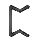 Руна магического посвящения как прохождения через состояние смерти для возрождения в новом качестве. Символ внутреннего содержания этой руны — Феникс, т.е. огненное возрождение из пепла. Может также означать нечто скрытое, тайну или врата в сокровенное или в новое. Руна имеет отчетливо женский характер и связана с Фригг — скандинавской богиней судьбы, знания и могущества, супругой Одина.Значение Руны Перт«Роль». Каждая «роль» «допускает» деятеля только до определённых возможностей, и для того, чтобы получить «доступ» к качественно иным возможностям, деятель должен изменить её.Со временем становится нужным совершать иные, качественно недоступные прежде действия. Неподходящее по качеству собственное состояние является стимулом к действию Перт.Итогом этого действия является нахождение деятеля в определённой «роли», в определённом «статусе».                          Применение Руны Перт Магическое значение: реализация скрытых возможностей. Помогает преодолеть прошлое, вытеснить тяжелые воспоминания. Облегчает переход к новому уровню сознания, «посвящение» (ученика) в следующую степень (мастера). В практическом плане может на какое-то время прервать привычное течение жизни, превратив ее в игру, в которой, однако, выигрыш и проигрыш равно вероятны. Иногда помогает женщине «найти себя», реализоваться как женщина и мать.Как руна магических инициации, руна Перт подталкивает и облегчает процесс качественного изменения сознания (внутреннего посвящения) — на любом уровне. В определенных ситуациях может действовать подобно руне Хагалаз, обрывая замкнувшуюся цепь мыслей и вызываемых ими к жизни событий. РУНИЧЕСКИЙ ГОРОСКОП : 9 октября – 23 октября